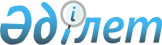 Аудандық коммуналдық мүлікті иеліктен айыру түрлерін таңдау бойынша критерийлерді анықтау туралыҚарағанды облысының Ақтоғай ауданының әкімдігінің 2016 жылғы 26 шілдедегі № 33/01 қаулысы. Қарағанды облысының Әділет департаментінде 2016 жылғы 12 тамызда № 3935 болып тіркелді      Қазақстан Республикасының 2001 жылғы 23 қаңтардағы "Қазақстан Республикасындағы жергілікті мемлекеттік басқару және өзін-өзі басқару туралы", 2011 жылғы 1 наурыздағы "Мемлекеттік мүлік туралы" Заңдарына, Қазақстан Республикасы Үкіметінің 2011 жылғы 9 тамыздағы № 920 "Жекешелендіру объектілерін сату қағидасын бекіту туралы" қаулысына сәйкес Ақтоғай ауданының әкімдігі ҚАУЛЫ ЕТЕДІ:

      1. Осы қаулының қосымшасына сәйкес қоса беріліп отырған аудандық коммуналдық мүлікті (бұдан әрі - Объект) иеліктен айыру түрлерін таңдау бойынша критерийлер анықталсын.

      2. Осы қаулының орындалуын бақылау аудан әкімінің орынбасары Қ. Қошантаевқа жүктелсін.

      3. Осы қаулы оның алғаш ресми жарияланған күнінен кейін күнтізбелік он күн өткен соң қолданысқа енгізіледі.

 Аудандық коммуналдық мүлікті иеліктен айыру түрлерін таңдау бойынша критерийлер
					© 2012. Қазақстан Республикасы Әділет министрлігінің «Қазақстан Республикасының Заңнама және құқықтық ақпарат институты» ШЖҚ РМК
				
      Ақтоғай ауданының әкімі 

С.М. Әбеуова
Ақтоғай ауданы әкімдігінің
2016 жылғы 26 шілдедегі
№ 33/01 қаулысына қосымша№


Критерийлер атауы

Иеліктен айыру түрлері

1.

Объектіні одан әрі бақылауда мемлекеттің мүдделігінің болмауы (шарттар қойылмайды).

Объектіні барынша жоғары ықтимал бағамен сату және сауда-саттыққа қатысушылардың кең ауқымын тарту қажеттілігі.

сауда-саттықты аукциoн нысанында өткізу

2.

Объектіні сату шарттарын (қызмет бейінін сақтау, кредиторлық берешекті өтеу, жалақы бойынша берешекті өтеу және басқа да шарттар) белгілеу қажеттілігі.

Объектіні барынша жоғары ықтимал бағамен сату қажеттілігі.

сауда-саттықты коммерциялық тендер нысанында өткізу

3.

Сенім білдірілген басқарушының,жалдаушының (жалға алушының) кейіннен сатып алу құқығымен сенімгерлік басқару, мүліктік жалдау (жалға алу) шарты талаптарын орындау.

тікелей атаулы сатылым

4.

Объектінің қор биржасының талаптарына сәйкестігі.

Шетелдік инвесторларды қоса алғанда, сауда-саттыққа қатысушылардың кең ауқымын тарту қажеттілігі.

сауда-саттықты қор биржасында өткізу

5.

Жекешелендiру объектiлерiн сату алдындағы дайындық пен оларды сату жөнiнде консультациялық қызметтерді тарту қажеттілігі.

Конкурсты жекешелендiру бағасының басымдығын және (немесе) өзге де шарттарын айқындайтын қаржы кеңесшiсiнiң қатысуымен өткiзу қажеттілігі

екi кезеңдi рәсiмдер арқылы конкурс

